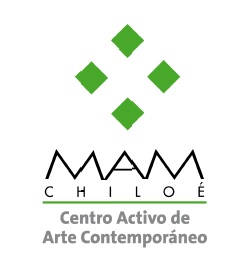 FICHA INSCRIPCIÓNVISITAS MEDIADAS – EDUCACIÓN MAM CHILOÉInstitución DependenciaDependenciaDependenciaDependenciaDependenciaDependenciaMunicipalSubvencionadoParticularFecha visita Horario visita Nivel EducativoCursoNúmero total alumnosN° hombresN° mujeresNúmero de adultos responsables del grupoNombre RUT.12345678910111213141516171819202122232425262728293031323334353637383940